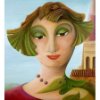 Dr. Susanne SchuenkeArtist at Self Employed Artist9/30/215Hi Angelica (Angela -,I wrote this recommendation of your work that you can include on your profile. I hope I expressed my impression correctly. Please let me know if you wish to change it. You always reach me by email. Let hear from you if and when you are near by. With kind regards, SusanneThanks,Dr. Susanne"Angela has a surprising variety and performed on moments notice a classic piano piece in mid of her contemporary popular song performance. She is as strong, fresh and inspiring after 4 hours performance as at the beginning. Her amazing voice, talent and enduring quality leave lasting impressions. her own compositions are versatile and invite contemplation about her meaningful lyrics. "